Муниципального автономного общеобразовательного учреждения «Прииртышская средняя общеобразовательная школа» - «Полуяновская средняя общеобразовательная школа»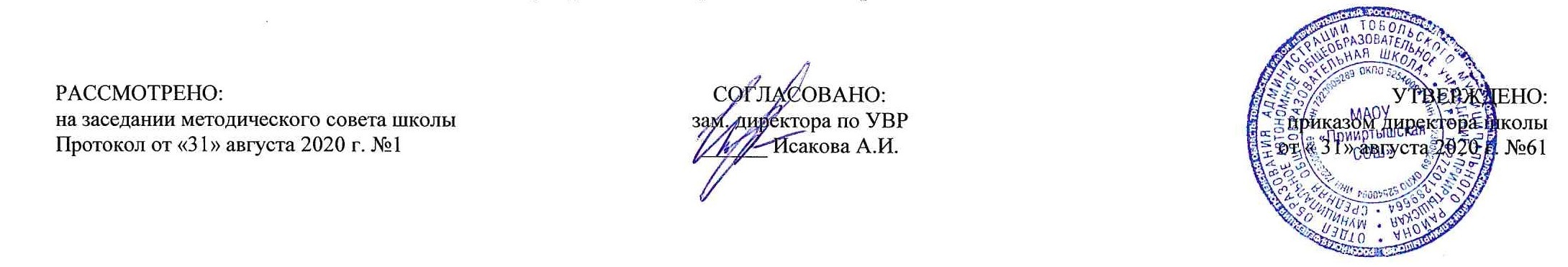 РАБОЧАЯ ПРОГРАММА по технологиидля 4 классана 2020-2021 учебный годПланирование составлено в соответствии 	ФГОС НООСоставитель программы: Комкова Ирина Витальевна,учитель начальных классов высшей квалификационной категориид. Полуянова2020 годПланируемые результаты освоения учебного предмета «Технология»Содержание учебного предмета «Технология»     Раздел 1: Информационный центр. (2 часа) Вспомним и обсудим! История развития техники.     Раздел 2: Проект «Дружный класс». (3 часа) Презентация класса. Эмблема класса. Папка «Мои достижения». Проверим себя.     Раздел 3: Студия «Реклама». (4 часа) Реклама и маркетинг. Упаковка для мелочей. Коробочка для подарка. Упаковка для сюрприза. Проверим себя.     Раздел 4: Студия «Декор интерьера». (5 часов) Интерьеры разных времён. Художественная техника «декупаж». Плетёные салфетки. Цветы из креповой бумаги. Сувениры на проволочных кольцах. Изделия из полимеров. Проверим себя.     Раздел 5: Новогодняя студия. (3 часа) Новогодние традиции. Игрушки из зубочисток. Игрушки из трубочек для коктейля. Проверим себя.     Раздел 6: Студия «Мода». (7 часов) История одежды и текстильных материалов. Исторический костюм. Одежда народов России. Синтетические ткани. Твоя школьная форма. Аксессуары в одежде. Вышивка лентами. Проверим себя.     Раздел 7: Студия «Подарки». (5 часов) Плетёная открытка. День защитника Отечества. Открытка с лабиринтом. Весенние цветы. Проверим себя.     Раздел 8: Студия «Игрушки». (5 часов) История игрушек. Игрушка – попрыгушка. Качающиеся игрушки. Подвижная игрушка «Щелкунчик». Игрушка с рычажным механизмом. Подготовка портфолио. Проверим себя.Тематическое планирование                                                                                                                                                                                                               Приложение 1Календарно - тематическое планированиеУченик научитсяУченик получит возможность научитьсяОбщекультурные и общетрудовые компетенцииОсновы культуры труда, самообслуживаниеОбщекультурные и общетрудовые компетенцииОсновы культуры труда, самообслуживаниеиметь представление о наиболее распространённых в своём регионе традиционных народных промыслах и ремёслах, современных профессиях (в том числе профессиях своих родителей) и описывать их особенности;понимать общие правила создания предметов рукотворного мира: соответствие изделия обстановке, удобство (функциональность), прочность, эстетическую выразительность — и руководствоваться ими в практической деятельности;планировать и выполнять практическое задание (практическую работу) с опорой на инструкционную карту; при необходимости вносить коррективы в выполняемые действия;выполнять доступные действия по самообслуживанию и доступные виды домашнего труда.уважительно относиться к труду людей;понимать культурно-историческую ценность традиций, отражённых в предметном мире, в том числе традиций трудовых династий как своего региона, так и страны, и уважать их;понимать особенности проектной деятельности, осуществлять под руководством учителя элементарную проектную деятельность в малых группах: разрабатывать замысел, искать пути его реализации, воплощать его в продукте, демонстрировать готовый продукт (изделия, комплексные работы, социальные услуги).Технология ручной обработки материаловЭлементы графической грамотыТехнология ручной обработки материаловЭлементы графической грамотына основе полученных представлений о многообразии материалов, их видах, свойствах, происхождении, практическом применении в жизни осознанно подбирать доступные в обработке материалы для изделий по декоративно-художественным и конструктивным свойствам в соответствии с поставленной задачей;отбирать и выполнять в зависимости от свойств освоенных материалов оптимальные и доступные технологические приёмы их ручной обработки (при разметке деталей, их выделении из заготовки, формообразовании, сборке и отделке изделия);применять приёмы рациональной безопасной работы ручными инструментами: чертёжными (линейка, угольник, циркуль), режущими (ножницы) и колющими (швейная игла);выполнять символические действия моделирования и преобразования модели и работать с простейшей технической документацией: распознавать простейшие чертежи и эскизы, читать их и выполнять разметку с опорой на них; изготавливать плоскостные и объёмные изделия по простейшим чертежам, эскизам, схемам, рисункам.отбирать и выстраивать оптимальную технологическую последовательность реализации собственного или предложенного учителем замысла;прогнозировать конечный практический результат и самостоятельно комбинировать художественные технологии в соответствии с конструктивной или декоративно-художественной задачей.Конструирование и моделированиеКонструирование и моделированиеанализировать устройство изделия: выделять детали, их форму, определять взаимное расположение, виды соединения деталей;решать простейшие задачи конструктивного характера по изменению вида и способа соединения деталей: на достраивание, придание новых свойств конструкции;изготавливать несложные конструкции изделий по рисунку, простейшему чертежу или эскизу, образцу и доступным заданным условиям.соотносить объёмную конструкцию, основанную на правильных геометрических формах, с изображениями их развёрток;создавать мысленный образ конструкции с целью решения определённой конструкторской задачи или передачи определённой художественно-эстетической информации; воплощать этот образ в материале.№п/пРазделы, темыКоличество часов№п/пРазделы, темы1.Информационный центр. 2Вспомним и обсудим!1История развития техники.12.Проект «Дружный класс». 3Презентация класса.1Эмблема класса.1Папка «Мои достижения». Проверим себя.13.Студия «Реклама». 4Реклама и маркетинг.1Упаковка для мелочей.1Коробочка для подарка.1Упаковка для сюрприза. Проверим себя.14.Студия «Декор интерьера». 5Интерьеры разных времён. Художественная техника «декупаж».1Плетёные салфетки.1Цветы из креповой бумаги.1Сувениры на проволочных кольцах.1Изделия из полимеров. Проверим себя.15.Новогодняя студия.  3Новогодние традиции.1Игрушки из зубочисток.1Игрушки из трубочек для коктейля. Проверим себя.16.Студия «Мода».  7История одежды и текстильных материалов1Исторический костюм. Одежда народов России.1Синтетические ткани.1Твоя школьная форма.1Аксессуары в одежде. 1Вышивка лентами. 1Вышивка лентами. Проверим себя.17.Студия «Подарки». 5Плетёная открытка.1Плетёная открытка.1День защитника Отечества.1Открытка с лабиринтом. 1Весенние цветы. Проверим себя.18.Студия «Игрушки». 5История игрушек. Игрушка - попрыгушка 1Качающиеся игрушки. 1Подвижная игрушка «Щелкунчик». 1Игрушка с рычажным механизмом. 1Подготовка портфолио. Проверим себя.11 четверть8                                                                                 2 четверть8                                                                                 3 четверть10                                                                                 4 четверть8Итого за год:34№п\п№ в темеДатаДатаТемаТип урока, форма проведенияПланируемые предметные результатыПланируемые предметные результаты№п\п№ в темепланфактТемаТип урока, форма проведенияПланируемые предметные результатыПланируемые предметные результатыРаздел 1: Информационный центр. (2 часа)Раздел 1: Информационный центр. (2 часа)Раздел 1: Информационный центр. (2 часа)Раздел 1: Информационный центр. (2 часа)Раздел 1: Информационный центр. (2 часа)Раздел 1: Информационный центр. (2 часа)Раздел 1: Информационный центр. (2 часа)Раздел 1: Информационный центр. (2 часа)1.1Вспомним и обсудим!Урок рефлексии.Урок смешанного типа.Уметь: анализировать графические изображения по вопросам к ним; наблюдать и сравнивать художественно-конструкторские особенности различных изделий, делать выводы; организовывать свою деятельность: готовить рабочее место, соблюдать правила безопасного рационального труда, осуществлять сотрудничество в малой группе; искать, отбирать и использовать необходимую информацию из разных источников; использовать свои знания для решения технологических кроссвордов, составлять аналогичные кроссворды; оценивать результаты своей работы и работы одноклассников.Уметь: анализировать графические изображения по вопросам к ним; наблюдать и сравнивать художественно-конструкторские особенности различных изделий, делать выводы; организовывать свою деятельность: готовить рабочее место, соблюдать правила безопасного рационального труда, осуществлять сотрудничество в малой группе; искать, отбирать и использовать необходимую информацию из разных источников; использовать свои знания для решения технологических кроссвордов, составлять аналогичные кроссворды; оценивать результаты своей работы и работы одноклассников.2.2История развития техники.Урок открытия нового знания.Урок – экскурсия.Уметь: анализировать графические изображения по вопросам к ним; наблюдать и сравнивать художественно-конструкторские особенности различных изделий, делать выводы; организовывать свою деятельность: готовить рабочее место, соблюдать правила безопасного рационального труда, осуществлять сотрудничество в малой группе; искать, отбирать и использовать необходимую информацию из разных источников; использовать свои знания для решения технологических кроссвордов, составлять аналогичные кроссворды; оценивать результаты своей работы и работы одноклассников.Уметь: анализировать графические изображения по вопросам к ним; наблюдать и сравнивать художественно-конструкторские особенности различных изделий, делать выводы; организовывать свою деятельность: готовить рабочее место, соблюдать правила безопасного рационального труда, осуществлять сотрудничество в малой группе; искать, отбирать и использовать необходимую информацию из разных источников; использовать свои знания для решения технологических кроссвордов, составлять аналогичные кроссворды; оценивать результаты своей работы и работы одноклассников.Раздел 2: Проект «Дружный класс». (3 часа)Раздел 2: Проект «Дружный класс». (3 часа)Раздел 2: Проект «Дружный класс». (3 часа)Раздел 2: Проект «Дружный класс». (3 часа)Раздел 2: Проект «Дружный класс». (3 часа)Раздел 2: Проект «Дружный класс». (3 часа)Раздел 2: Проект «Дружный класс». (3 часа)3.1Презентация классаУрок открытия нового знания.Проблемный урок.Уметь: организовывать свою деятельность: готовить рабочее место, соблюдать правила безопасного рационального труда; осуществлять сотрудничество в малой группе, договариваться, помогать друг другу в совместной работе, исполнять разные социальные роли; использовать полученные знания и умения в схожих и новых ситуациях; анализировать предложенные задания, конструктивные особенности и технологии изготовления; наблюдать и сравнивать дизайн предложенных образцов страниц, делать выводы о наблюдаемых явлениях; формулировать возникающие проблемы, искать пути их решения, отбирать оптимальный способ выполненияпроекта, обосновывать выбор оптимального решения; соблюдать правила безопасного пользования компьютером; выполнять практическую работу с опорой на рисунки, схемы, проверять изделия в действии, корректировать конструкцию и технологию изготовления; искать информацию в Приложении учебника, книгах, энциклопедиях, журналах, Интернете; обсуждать и оценивать результаты своей работы и работы одноклассников, исправлять свои ошибки.С помощью учителя: открывать новые знания и умения, решать конструкторско-технологические задачи через наблюдения и рассуждения, упражнения (способы оформления страниц, материалы и способы соединения деталей эмблемы, её крепления на различных поверхностях и др.); планировать предстоящую практическую деятельность в соответствии с её целью, задачами, особенностями выполняемого задания; обсуждать и оценивать свои знания по теме, исправлять ошибки.Уметь: организовывать свою деятельность: готовить рабочее место, соблюдать правила безопасного рационального труда; осуществлять сотрудничество в малой группе, договариваться, помогать друг другу в совместной работе, исполнять разные социальные роли; использовать полученные знания и умения в схожих и новых ситуациях; анализировать предложенные задания, конструктивные особенности и технологии изготовления; наблюдать и сравнивать дизайн предложенных образцов страниц, делать выводы о наблюдаемых явлениях; формулировать возникающие проблемы, искать пути их решения, отбирать оптимальный способ выполненияпроекта, обосновывать выбор оптимального решения; соблюдать правила безопасного пользования компьютером; выполнять практическую работу с опорой на рисунки, схемы, проверять изделия в действии, корректировать конструкцию и технологию изготовления; искать информацию в Приложении учебника, книгах, энциклопедиях, журналах, Интернете; обсуждать и оценивать результаты своей работы и работы одноклассников, исправлять свои ошибки.С помощью учителя: открывать новые знания и умения, решать конструкторско-технологические задачи через наблюдения и рассуждения, упражнения (способы оформления страниц, материалы и способы соединения деталей эмблемы, её крепления на различных поверхностях и др.); планировать предстоящую практическую деятельность в соответствии с её целью, задачами, особенностями выполняемого задания; обсуждать и оценивать свои знания по теме, исправлять ошибки.4.2Эмблема класса.Урок рефлексии.Урок – практикум.Уметь: организовывать свою деятельность: готовить рабочее место, соблюдать правила безопасного рационального труда; осуществлять сотрудничество в малой группе, договариваться, помогать друг другу в совместной работе, исполнять разные социальные роли; использовать полученные знания и умения в схожих и новых ситуациях; анализировать предложенные задания, конструктивные особенности и технологии изготовления; наблюдать и сравнивать дизайн предложенных образцов страниц, делать выводы о наблюдаемых явлениях; формулировать возникающие проблемы, искать пути их решения, отбирать оптимальный способ выполненияпроекта, обосновывать выбор оптимального решения; соблюдать правила безопасного пользования компьютером; выполнять практическую работу с опорой на рисунки, схемы, проверять изделия в действии, корректировать конструкцию и технологию изготовления; искать информацию в Приложении учебника, книгах, энциклопедиях, журналах, Интернете; обсуждать и оценивать результаты своей работы и работы одноклассников, исправлять свои ошибки.С помощью учителя: открывать новые знания и умения, решать конструкторско-технологические задачи через наблюдения и рассуждения, упражнения (способы оформления страниц, материалы и способы соединения деталей эмблемы, её крепления на различных поверхностях и др.); планировать предстоящую практическую деятельность в соответствии с её целью, задачами, особенностями выполняемого задания; обсуждать и оценивать свои знания по теме, исправлять ошибки.Уметь: организовывать свою деятельность: готовить рабочее место, соблюдать правила безопасного рационального труда; осуществлять сотрудничество в малой группе, договариваться, помогать друг другу в совместной работе, исполнять разные социальные роли; использовать полученные знания и умения в схожих и новых ситуациях; анализировать предложенные задания, конструктивные особенности и технологии изготовления; наблюдать и сравнивать дизайн предложенных образцов страниц, делать выводы о наблюдаемых явлениях; формулировать возникающие проблемы, искать пути их решения, отбирать оптимальный способ выполненияпроекта, обосновывать выбор оптимального решения; соблюдать правила безопасного пользования компьютером; выполнять практическую работу с опорой на рисунки, схемы, проверять изделия в действии, корректировать конструкцию и технологию изготовления; искать информацию в Приложении учебника, книгах, энциклопедиях, журналах, Интернете; обсуждать и оценивать результаты своей работы и работы одноклассников, исправлять свои ошибки.С помощью учителя: открывать новые знания и умения, решать конструкторско-технологические задачи через наблюдения и рассуждения, упражнения (способы оформления страниц, материалы и способы соединения деталей эмблемы, её крепления на различных поверхностях и др.); планировать предстоящую практическую деятельность в соответствии с её целью, задачами, особенностями выполняемого задания; обсуждать и оценивать свои знания по теме, исправлять ошибки.5.3Папка «Мои достижения». Проверим себяУрок рефлексии.Комбинированный урок.Уметь: организовывать свою деятельность: готовить рабочее место, соблюдать правила безопасного рационального труда; осуществлять сотрудничество в малой группе, договариваться, помогать друг другу в совместной работе, исполнять разные социальные роли; использовать полученные знания и умения в схожих и новых ситуациях; анализировать предложенные задания, конструктивные особенности и технологии изготовления; наблюдать и сравнивать дизайн предложенных образцов страниц, делать выводы о наблюдаемых явлениях; формулировать возникающие проблемы, искать пути их решения, отбирать оптимальный способ выполненияпроекта, обосновывать выбор оптимального решения; соблюдать правила безопасного пользования компьютером; выполнять практическую работу с опорой на рисунки, схемы, проверять изделия в действии, корректировать конструкцию и технологию изготовления; искать информацию в Приложении учебника, книгах, энциклопедиях, журналах, Интернете; обсуждать и оценивать результаты своей работы и работы одноклассников, исправлять свои ошибки.С помощью учителя: открывать новые знания и умения, решать конструкторско-технологические задачи через наблюдения и рассуждения, упражнения (способы оформления страниц, материалы и способы соединения деталей эмблемы, её крепления на различных поверхностях и др.); планировать предстоящую практическую деятельность в соответствии с её целью, задачами, особенностями выполняемого задания; обсуждать и оценивать свои знания по теме, исправлять ошибки.Уметь: организовывать свою деятельность: готовить рабочее место, соблюдать правила безопасного рационального труда; осуществлять сотрудничество в малой группе, договариваться, помогать друг другу в совместной работе, исполнять разные социальные роли; использовать полученные знания и умения в схожих и новых ситуациях; анализировать предложенные задания, конструктивные особенности и технологии изготовления; наблюдать и сравнивать дизайн предложенных образцов страниц, делать выводы о наблюдаемых явлениях; формулировать возникающие проблемы, искать пути их решения, отбирать оптимальный способ выполненияпроекта, обосновывать выбор оптимального решения; соблюдать правила безопасного пользования компьютером; выполнять практическую работу с опорой на рисунки, схемы, проверять изделия в действии, корректировать конструкцию и технологию изготовления; искать информацию в Приложении учебника, книгах, энциклопедиях, журналах, Интернете; обсуждать и оценивать результаты своей работы и работы одноклассников, исправлять свои ошибки.С помощью учителя: открывать новые знания и умения, решать конструкторско-технологические задачи через наблюдения и рассуждения, упражнения (способы оформления страниц, материалы и способы соединения деталей эмблемы, её крепления на различных поверхностях и др.); планировать предстоящую практическую деятельность в соответствии с её целью, задачами, особенностями выполняемого задания; обсуждать и оценивать свои знания по теме, исправлять ошибки.Раздел 3: Студия «Реклама». (4 часа)Раздел 3: Студия «Реклама». (4 часа)Раздел 3: Студия «Реклама». (4 часа)Раздел 3: Студия «Реклама». (4 часа)Раздел 3: Студия «Реклама». (4 часа)Раздел 3: Студия «Реклама». (4 часа)Раздел 3: Студия «Реклама». (4 часа)Раздел 3: Студия «Реклама». (4 часа)6.1Реклама и маркетинг.Урок открытия нового знания.Урок смешанного типа.Уметь: организовывать свою деятельность: готовить рабочее место, соблюдать правила безопасного рационального труда; осуществлять сотрудничество в малой группе, договариваться, помогать друг другу в совместной работе, исполнять разные социальные роли; использовать полученные умения и знания о развёртках, чертежах, чертёжных инструментах для выполнения практических работ; анализировать предложенные задания, конструктивные особенностии технологии изготовления папок, коробокупаковок; формулировать возникающие проблемы, искать пути их решения, отбирать оптимальный способ выполнения изделия, обосновывать выбор оптимального решения; планировать предстоящую практическую деятельность в соответствии с её целью, задачами, особенностями выполняемого задания; выполнять практическую работу с опорой на чертежи, рисунки, схемы, проверять изделия в действии, корректировать конструкцию и технологию изготовления;искать информацию в Приложении учебника, книгах, энциклопедиях, журналах, Интернете; обсуждать и оценивать результаты своей работы и работы одноклассников, исправлять свои ошибки.С помощью учителя: наблюдать и сравнивать особенности рекламных продуктов, конструкций коробок, способов изготовления объёмных упаковок; делать выводы о наблюдаемых явлениях; открывать новые знания и умения, решать конструкторско-технологические задачи через наблюдения и рассуждения, упражнения (способы построения форм развёрток, расчёта их размеров, способы изготовления замков, оформления; подбор материалов и др.); обсуждать и оценивать свои знания по теме, исправлять ошибки.Уметь: организовывать свою деятельность: готовить рабочее место, соблюдать правила безопасного рационального труда; осуществлять сотрудничество в малой группе, договариваться, помогать друг другу в совместной работе, исполнять разные социальные роли; использовать полученные умения и знания о развёртках, чертежах, чертёжных инструментах для выполнения практических работ; анализировать предложенные задания, конструктивные особенностии технологии изготовления папок, коробокупаковок; формулировать возникающие проблемы, искать пути их решения, отбирать оптимальный способ выполнения изделия, обосновывать выбор оптимального решения; планировать предстоящую практическую деятельность в соответствии с её целью, задачами, особенностями выполняемого задания; выполнять практическую работу с опорой на чертежи, рисунки, схемы, проверять изделия в действии, корректировать конструкцию и технологию изготовления;искать информацию в Приложении учебника, книгах, энциклопедиях, журналах, Интернете; обсуждать и оценивать результаты своей работы и работы одноклассников, исправлять свои ошибки.С помощью учителя: наблюдать и сравнивать особенности рекламных продуктов, конструкций коробок, способов изготовления объёмных упаковок; делать выводы о наблюдаемых явлениях; открывать новые знания и умения, решать конструкторско-технологические задачи через наблюдения и рассуждения, упражнения (способы построения форм развёрток, расчёта их размеров, способы изготовления замков, оформления; подбор материалов и др.); обсуждать и оценивать свои знания по теме, исправлять ошибки.7.2Упаковка для мелочей.Урок открытия нового знания.Разнотрансформируемый урок.Уметь: организовывать свою деятельность: готовить рабочее место, соблюдать правила безопасного рационального труда; осуществлять сотрудничество в малой группе, договариваться, помогать друг другу в совместной работе, исполнять разные социальные роли; использовать полученные умения и знания о развёртках, чертежах, чертёжных инструментах для выполнения практических работ; анализировать предложенные задания, конструктивные особенностии технологии изготовления папок, коробокупаковок; формулировать возникающие проблемы, искать пути их решения, отбирать оптимальный способ выполнения изделия, обосновывать выбор оптимального решения; планировать предстоящую практическую деятельность в соответствии с её целью, задачами, особенностями выполняемого задания; выполнять практическую работу с опорой на чертежи, рисунки, схемы, проверять изделия в действии, корректировать конструкцию и технологию изготовления;искать информацию в Приложении учебника, книгах, энциклопедиях, журналах, Интернете; обсуждать и оценивать результаты своей работы и работы одноклассников, исправлять свои ошибки.С помощью учителя: наблюдать и сравнивать особенности рекламных продуктов, конструкций коробок, способов изготовления объёмных упаковок; делать выводы о наблюдаемых явлениях; открывать новые знания и умения, решать конструкторско-технологические задачи через наблюдения и рассуждения, упражнения (способы построения форм развёрток, расчёта их размеров, способы изготовления замков, оформления; подбор материалов и др.); обсуждать и оценивать свои знания по теме, исправлять ошибки.Уметь: организовывать свою деятельность: готовить рабочее место, соблюдать правила безопасного рационального труда; осуществлять сотрудничество в малой группе, договариваться, помогать друг другу в совместной работе, исполнять разные социальные роли; использовать полученные умения и знания о развёртках, чертежах, чертёжных инструментах для выполнения практических работ; анализировать предложенные задания, конструктивные особенностии технологии изготовления папок, коробокупаковок; формулировать возникающие проблемы, искать пути их решения, отбирать оптимальный способ выполнения изделия, обосновывать выбор оптимального решения; планировать предстоящую практическую деятельность в соответствии с её целью, задачами, особенностями выполняемого задания; выполнять практическую работу с опорой на чертежи, рисунки, схемы, проверять изделия в действии, корректировать конструкцию и технологию изготовления;искать информацию в Приложении учебника, книгах, энциклопедиях, журналах, Интернете; обсуждать и оценивать результаты своей работы и работы одноклассников, исправлять свои ошибки.С помощью учителя: наблюдать и сравнивать особенности рекламных продуктов, конструкций коробок, способов изготовления объёмных упаковок; делать выводы о наблюдаемых явлениях; открывать новые знания и умения, решать конструкторско-технологические задачи через наблюдения и рассуждения, упражнения (способы построения форм развёрток, расчёта их размеров, способы изготовления замков, оформления; подбор материалов и др.); обсуждать и оценивать свои знания по теме, исправлять ошибки.8.3Коробочка для подарка.Урок рефлексии. Урок – практикум.Уметь: организовывать свою деятельность: готовить рабочее место, соблюдать правила безопасного рационального труда; осуществлять сотрудничество в малой группе, договариваться, помогать друг другу в совместной работе, исполнять разные социальные роли; использовать полученные умения и знания о развёртках, чертежах, чертёжных инструментах для выполнения практических работ; анализировать предложенные задания, конструктивные особенностии технологии изготовления папок, коробокупаковок; формулировать возникающие проблемы, искать пути их решения, отбирать оптимальный способ выполнения изделия, обосновывать выбор оптимального решения; планировать предстоящую практическую деятельность в соответствии с её целью, задачами, особенностями выполняемого задания; выполнять практическую работу с опорой на чертежи, рисунки, схемы, проверять изделия в действии, корректировать конструкцию и технологию изготовления;искать информацию в Приложении учебника, книгах, энциклопедиях, журналах, Интернете; обсуждать и оценивать результаты своей работы и работы одноклассников, исправлять свои ошибки.С помощью учителя: наблюдать и сравнивать особенности рекламных продуктов, конструкций коробок, способов изготовления объёмных упаковок; делать выводы о наблюдаемых явлениях; открывать новые знания и умения, решать конструкторско-технологические задачи через наблюдения и рассуждения, упражнения (способы построения форм развёрток, расчёта их размеров, способы изготовления замков, оформления; подбор материалов и др.); обсуждать и оценивать свои знания по теме, исправлять ошибки.Уметь: организовывать свою деятельность: готовить рабочее место, соблюдать правила безопасного рационального труда; осуществлять сотрудничество в малой группе, договариваться, помогать друг другу в совместной работе, исполнять разные социальные роли; использовать полученные умения и знания о развёртках, чертежах, чертёжных инструментах для выполнения практических работ; анализировать предложенные задания, конструктивные особенностии технологии изготовления папок, коробокупаковок; формулировать возникающие проблемы, искать пути их решения, отбирать оптимальный способ выполнения изделия, обосновывать выбор оптимального решения; планировать предстоящую практическую деятельность в соответствии с её целью, задачами, особенностями выполняемого задания; выполнять практическую работу с опорой на чертежи, рисунки, схемы, проверять изделия в действии, корректировать конструкцию и технологию изготовления;искать информацию в Приложении учебника, книгах, энциклопедиях, журналах, Интернете; обсуждать и оценивать результаты своей работы и работы одноклассников, исправлять свои ошибки.С помощью учителя: наблюдать и сравнивать особенности рекламных продуктов, конструкций коробок, способов изготовления объёмных упаковок; делать выводы о наблюдаемых явлениях; открывать новые знания и умения, решать конструкторско-технологические задачи через наблюдения и рассуждения, упражнения (способы построения форм развёрток, расчёта их размеров, способы изготовления замков, оформления; подбор материалов и др.); обсуждать и оценивать свои знания по теме, исправлять ошибки.9.4Упаковка для сюрприза. Проверим себя.Урок развивающего контроля.Урок – сюрприз.Уметь: организовывать свою деятельность: готовить рабочее место, соблюдать правила безопасного рационального труда; осуществлять сотрудничество в малой группе, договариваться, помогать друг другу в совместной работе, исполнять разные социальные роли; использовать полученные умения и знания о развёртках, чертежах, чертёжных инструментах для выполнения практических работ; анализировать предложенные задания, конструктивные особенностии технологии изготовления папок, коробокупаковок; формулировать возникающие проблемы, искать пути их решения, отбирать оптимальный способ выполнения изделия, обосновывать выбор оптимального решения; планировать предстоящую практическую деятельность в соответствии с её целью, задачами, особенностями выполняемого задания; выполнять практическую работу с опорой на чертежи, рисунки, схемы, проверять изделия в действии, корректировать конструкцию и технологию изготовления;искать информацию в Приложении учебника, книгах, энциклопедиях, журналах, Интернете; обсуждать и оценивать результаты своей работы и работы одноклассников, исправлять свои ошибки.С помощью учителя: наблюдать и сравнивать особенности рекламных продуктов, конструкций коробок, способов изготовления объёмных упаковок; делать выводы о наблюдаемых явлениях; открывать новые знания и умения, решать конструкторско-технологические задачи через наблюдения и рассуждения, упражнения (способы построения форм развёрток, расчёта их размеров, способы изготовления замков, оформления; подбор материалов и др.); обсуждать и оценивать свои знания по теме, исправлять ошибки.Уметь: организовывать свою деятельность: готовить рабочее место, соблюдать правила безопасного рационального труда; осуществлять сотрудничество в малой группе, договариваться, помогать друг другу в совместной работе, исполнять разные социальные роли; использовать полученные умения и знания о развёртках, чертежах, чертёжных инструментах для выполнения практических работ; анализировать предложенные задания, конструктивные особенностии технологии изготовления папок, коробокупаковок; формулировать возникающие проблемы, искать пути их решения, отбирать оптимальный способ выполнения изделия, обосновывать выбор оптимального решения; планировать предстоящую практическую деятельность в соответствии с её целью, задачами, особенностями выполняемого задания; выполнять практическую работу с опорой на чертежи, рисунки, схемы, проверять изделия в действии, корректировать конструкцию и технологию изготовления;искать информацию в Приложении учебника, книгах, энциклопедиях, журналах, Интернете; обсуждать и оценивать результаты своей работы и работы одноклассников, исправлять свои ошибки.С помощью учителя: наблюдать и сравнивать особенности рекламных продуктов, конструкций коробок, способов изготовления объёмных упаковок; делать выводы о наблюдаемых явлениях; открывать новые знания и умения, решать конструкторско-технологические задачи через наблюдения и рассуждения, упражнения (способы построения форм развёрток, расчёта их размеров, способы изготовления замков, оформления; подбор материалов и др.); обсуждать и оценивать свои знания по теме, исправлять ошибки.Раздел 4: Студия «Декор интерьера». (5 часов)Раздел 4: Студия «Декор интерьера». (5 часов)Раздел 4: Студия «Декор интерьера». (5 часов)Раздел 4: Студия «Декор интерьера». (5 часов)Раздел 4: Студия «Декор интерьера». (5 часов)Раздел 4: Студия «Декор интерьера». (5 часов)Раздел 4: Студия «Декор интерьера». (5 часов)Раздел 4: Студия «Декор интерьера». (5 часов)10.1Интерьеры разных времён. Художественная техника «декупаж».Урок рефлексии.Комбинированный урок.Уметь: организовывать свою деятельность: готовить рабочее место, соблюдать правила безопасного рационального труда; осуществлять сотрудничество в малой группе, договариваться, помогать друг другу в совместной работе, исполнять разные социальные роли; использовать полученные знания и умения по обработке бумаги, картона, ткани для выполнения практических работ; анализировать предложенные задания, конструктивные особенности и технологии изготовления изделий; наблюдать и сравнивать конструктивные и декоративные особенности изделий, особенности технологий их изготовления, делать выводы о наблюдаемых явлениях; формулировать возникающие проблемы, искать пути их решения, отбирать оптимальный способ выполнения изделия, обосновывать выбор оптимального решения.Уметь: организовывать свою деятельность: готовить рабочее место, соблюдать правила безопасного рационального труда; осуществлять сотрудничество в малой группе, договариваться, помогать друг другу в совместной работе, исполнять разные социальные роли; использовать полученные знания и умения по обработке бумаги, картона, ткани для выполнения практических работ; анализировать предложенные задания, конструктивные особенности и технологии изготовления изделий; наблюдать и сравнивать конструктивные и декоративные особенности изделий, особенности технологий их изготовления, делать выводы о наблюдаемых явлениях; формулировать возникающие проблемы, искать пути их решения, отбирать оптимальный способ выполнения изделия, обосновывать выбор оптимального решения.11.2Плетёные салфетки.Урок открытия нового знания. Урок смешанного типа.Уметь: организовывать свою деятельность: готовить рабочее место, соблюдать правила безопасного рационального труда; осуществлять сотрудничество в малой группе, договариваться, помогать друг другу в совместной работе, исполнять разные социальные роли; использовать полученные знания и умения по обработке бумаги, картона, ткани для выполнения практических работ; анализировать предложенные задания, конструктивные особенности и технологии изготовления изделий; наблюдать и сравнивать конструктивные и декоративные особенности изделий, особенности технологий их изготовления, делать выводы о наблюдаемых явлениях; формулировать возникающие проблемы, искать пути их решения, отбирать оптимальный способ выполнения изделия, обосновывать выбор оптимального решения.Уметь: организовывать свою деятельность: готовить рабочее место, соблюдать правила безопасного рационального труда; осуществлять сотрудничество в малой группе, договариваться, помогать друг другу в совместной работе, исполнять разные социальные роли; использовать полученные знания и умения по обработке бумаги, картона, ткани для выполнения практических работ; анализировать предложенные задания, конструктивные особенности и технологии изготовления изделий; наблюдать и сравнивать конструктивные и декоративные особенности изделий, особенности технологий их изготовления, делать выводы о наблюдаемых явлениях; формулировать возникающие проблемы, искать пути их решения, отбирать оптимальный способ выполнения изделия, обосновывать выбор оптимального решения.12.3Цветы из креповой бумаги.Урок открытия нового знания. Урок смешанного типа.Уметь: организовывать свою деятельность: готовить рабочее место, соблюдать правила безопасного рационального труда; осуществлять сотрудничество в малой группе, договариваться, помогать друг другу в совместной работе, исполнять разные социальные роли; использовать полученные знания и умения по обработке бумаги, картона, ткани для выполнения практических работ; анализировать предложенные задания, конструктивные особенности и технологии изготовления изделий; наблюдать и сравнивать конструктивные и декоративные особенности изделий, особенности технологий их изготовления, делать выводы о наблюдаемых явлениях; формулировать возникающие проблемы, искать пути их решения, отбирать оптимальный способ выполнения изделия, обосновывать выбор оптимального решения.Уметь: организовывать свою деятельность: готовить рабочее место, соблюдать правила безопасного рационального труда; осуществлять сотрудничество в малой группе, договариваться, помогать друг другу в совместной работе, исполнять разные социальные роли; использовать полученные знания и умения по обработке бумаги, картона, ткани для выполнения практических работ; анализировать предложенные задания, конструктивные особенности и технологии изготовления изделий; наблюдать и сравнивать конструктивные и декоративные особенности изделий, особенности технологий их изготовления, делать выводы о наблюдаемых явлениях; формулировать возникающие проблемы, искать пути их решения, отбирать оптимальный способ выполнения изделия, обосновывать выбор оптимального решения.13.4Сувениры на проволочных кольцах.Урок рефлексии.Урок – практикум.Уметь: организовывать свою деятельность: готовить рабочее место, соблюдать правила безопасного рационального труда; осуществлять сотрудничество в малой группе, договариваться, помогать друг другу в совместной работе, исполнять разные социальные роли; использовать полученные знания и умения по обработке бумаги, картона, ткани для выполнения практических работ; анализировать предложенные задания, конструктивные особенности и технологии изготовления изделий; наблюдать и сравнивать конструктивные и декоративные особенности изделий, особенности технологий их изготовления, делать выводы о наблюдаемых явлениях; формулировать возникающие проблемы, искать пути их решения, отбирать оптимальный способ выполнения изделия, обосновывать выбор оптимального решения.Уметь: организовывать свою деятельность: готовить рабочее место, соблюдать правила безопасного рационального труда; осуществлять сотрудничество в малой группе, договариваться, помогать друг другу в совместной работе, исполнять разные социальные роли; использовать полученные знания и умения по обработке бумаги, картона, ткани для выполнения практических работ; анализировать предложенные задания, конструктивные особенности и технологии изготовления изделий; наблюдать и сравнивать конструктивные и декоративные особенности изделий, особенности технологий их изготовления, делать выводы о наблюдаемых явлениях; формулировать возникающие проблемы, искать пути их решения, отбирать оптимальный способ выполнения изделия, обосновывать выбор оптимального решения.14.5Изделия из полимеров. Проверим себя.Урок развивающего контроля.Урок – практикум.Уметь: организовывать свою деятельность: готовить рабочее место, соблюдать правила безопасного рационального труда; осуществлять сотрудничество в малой группе, договариваться, помогать друг другу в совместной работе, исполнять разные социальные роли; использовать полученные знания и умения по обработке бумаги, картона, ткани для выполнения практических работ; анализировать предложенные задания, конструктивные особенности и технологии изготовления изделий; наблюдать и сравнивать конструктивные и декоративные особенности изделий, особенности технологий их изготовления, делать выводы о наблюдаемых явлениях; формулировать возникающие проблемы, искать пути их решения, отбирать оптимальный способ выполнения изделия, обосновывать выбор оптимального решения.Уметь: организовывать свою деятельность: готовить рабочее место, соблюдать правила безопасного рационального труда; осуществлять сотрудничество в малой группе, договариваться, помогать друг другу в совместной работе, исполнять разные социальные роли; использовать полученные знания и умения по обработке бумаги, картона, ткани для выполнения практических работ; анализировать предложенные задания, конструктивные особенности и технологии изготовления изделий; наблюдать и сравнивать конструктивные и декоративные особенности изделий, особенности технологий их изготовления, делать выводы о наблюдаемых явлениях; формулировать возникающие проблемы, искать пути их решения, отбирать оптимальный способ выполнения изделия, обосновывать выбор оптимального решения.Раздел 5: Новогодняя студия. (3 часа) Раздел 5: Новогодняя студия. (3 часа) Раздел 5: Новогодняя студия. (3 часа) Раздел 5: Новогодняя студия. (3 часа) Раздел 5: Новогодняя студия. (3 часа) Раздел 5: Новогодняя студия. (3 часа) Раздел 5: Новогодняя студия. (3 часа) Раздел 5: Новогодняя студия. (3 часа) 15.1Новогодние традиции.Урок открытия нового знания. Урок смешанного типа.Уметь: организовывать свою деятельность: готовить рабочее место, соблюдать правила безопасного рационального труда; осуществлять сотрудничество в малой группе, договариваться, помогать друг другу в совместной работе, исполнять разные социальные роли; использовать полученные знания и умения по обработке бумаги, картона, полимеров для выполнения практических работ; анализировать предложенные задания, конструктивные особенности и технологии изготовления игрушек; наблюдать и сравнивать конструктивные и декоративные особенности изделий, особенности технологий их изготовления; делать выводы о наблюдаемых явлениях; формулировать возникающие проблемы, искать пути их решения, отбирать оптимальный способ выполнения изделия, обосновывать выбор оптимального решения; планировать предстоящую практическую деятельность в соответствии с её целью, задачами, особенностями выполняемого задания; выполнять практическую работу с опорой на рисунки, схемы, проверять изделия в действии, корректировать конструкцию и технологию изготовления; •искать информацию в Приложении учебника, книгах, энциклопедиях, журналах, Интернете; обсуждать и оценивать результаты своей работы и работы одноклассников, исправлять свои ошибки.С помощью учителя: наблюдать, сравнивать конструктивные особенности изделий, технологии их изготовления, свойства изучаемых материалов, способы их обработки, способы соединения разных материалов; открывать новые знания и умения, решать конструкторско-технологические задачи через наблюдения и рассуждения, упражнения, исследования (способ получения объёмной формы из креповой бумаги, способы изготовление призм, пирамид, звёзд из зубочисток и трубочек для коктейля); обсуждать и оценивать свои знания по теме, исправлять ошибки, формулировать аналогичные задания.Уметь: организовывать свою деятельность: готовить рабочее место, соблюдать правила безопасного рационального труда; осуществлять сотрудничество в малой группе, договариваться, помогать друг другу в совместной работе, исполнять разные социальные роли; использовать полученные знания и умения по обработке бумаги, картона, полимеров для выполнения практических работ; анализировать предложенные задания, конструктивные особенности и технологии изготовления игрушек; наблюдать и сравнивать конструктивные и декоративные особенности изделий, особенности технологий их изготовления; делать выводы о наблюдаемых явлениях; формулировать возникающие проблемы, искать пути их решения, отбирать оптимальный способ выполнения изделия, обосновывать выбор оптимального решения; планировать предстоящую практическую деятельность в соответствии с её целью, задачами, особенностями выполняемого задания; выполнять практическую работу с опорой на рисунки, схемы, проверять изделия в действии, корректировать конструкцию и технологию изготовления; •искать информацию в Приложении учебника, книгах, энциклопедиях, журналах, Интернете; обсуждать и оценивать результаты своей работы и работы одноклассников, исправлять свои ошибки.С помощью учителя: наблюдать, сравнивать конструктивные особенности изделий, технологии их изготовления, свойства изучаемых материалов, способы их обработки, способы соединения разных материалов; открывать новые знания и умения, решать конструкторско-технологические задачи через наблюдения и рассуждения, упражнения, исследования (способ получения объёмной формы из креповой бумаги, способы изготовление призм, пирамид, звёзд из зубочисток и трубочек для коктейля); обсуждать и оценивать свои знания по теме, исправлять ошибки, формулировать аналогичные задания.16.2Игрушки из зубочисток.Урок открытия нового знания.Урок – проект.Уметь: организовывать свою деятельность: готовить рабочее место, соблюдать правила безопасного рационального труда; осуществлять сотрудничество в малой группе, договариваться, помогать друг другу в совместной работе, исполнять разные социальные роли; использовать полученные знания и умения по обработке бумаги, картона, полимеров для выполнения практических работ; анализировать предложенные задания, конструктивные особенности и технологии изготовления игрушек; наблюдать и сравнивать конструктивные и декоративные особенности изделий, особенности технологий их изготовления; делать выводы о наблюдаемых явлениях; формулировать возникающие проблемы, искать пути их решения, отбирать оптимальный способ выполнения изделия, обосновывать выбор оптимального решения; планировать предстоящую практическую деятельность в соответствии с её целью, задачами, особенностями выполняемого задания; выполнять практическую работу с опорой на рисунки, схемы, проверять изделия в действии, корректировать конструкцию и технологию изготовления; •искать информацию в Приложении учебника, книгах, энциклопедиях, журналах, Интернете; обсуждать и оценивать результаты своей работы и работы одноклассников, исправлять свои ошибки.С помощью учителя: наблюдать, сравнивать конструктивные особенности изделий, технологии их изготовления, свойства изучаемых материалов, способы их обработки, способы соединения разных материалов; открывать новые знания и умения, решать конструкторско-технологические задачи через наблюдения и рассуждения, упражнения, исследования (способ получения объёмной формы из креповой бумаги, способы изготовление призм, пирамид, звёзд из зубочисток и трубочек для коктейля); обсуждать и оценивать свои знания по теме, исправлять ошибки, формулировать аналогичные задания.Уметь: организовывать свою деятельность: готовить рабочее место, соблюдать правила безопасного рационального труда; осуществлять сотрудничество в малой группе, договариваться, помогать друг другу в совместной работе, исполнять разные социальные роли; использовать полученные знания и умения по обработке бумаги, картона, полимеров для выполнения практических работ; анализировать предложенные задания, конструктивные особенности и технологии изготовления игрушек; наблюдать и сравнивать конструктивные и декоративные особенности изделий, особенности технологий их изготовления; делать выводы о наблюдаемых явлениях; формулировать возникающие проблемы, искать пути их решения, отбирать оптимальный способ выполнения изделия, обосновывать выбор оптимального решения; планировать предстоящую практическую деятельность в соответствии с её целью, задачами, особенностями выполняемого задания; выполнять практическую работу с опорой на рисунки, схемы, проверять изделия в действии, корректировать конструкцию и технологию изготовления; •искать информацию в Приложении учебника, книгах, энциклопедиях, журналах, Интернете; обсуждать и оценивать результаты своей работы и работы одноклассников, исправлять свои ошибки.С помощью учителя: наблюдать, сравнивать конструктивные особенности изделий, технологии их изготовления, свойства изучаемых материалов, способы их обработки, способы соединения разных материалов; открывать новые знания и умения, решать конструкторско-технологические задачи через наблюдения и рассуждения, упражнения, исследования (способ получения объёмной формы из креповой бумаги, способы изготовление призм, пирамид, звёзд из зубочисток и трубочек для коктейля); обсуждать и оценивать свои знания по теме, исправлять ошибки, формулировать аналогичные задания.17.3Игрушки из трубочек для коктейля. Проверим себя.Урок открытия нового знания.Урок смешанного типа.Уметь: организовывать свою деятельность: готовить рабочее место, соблюдать правила безопасного рационального труда; осуществлять сотрудничество в малой группе, договариваться, помогать друг другу в совместной работе, исполнять разные социальные роли; использовать полученные знания и умения по обработке бумаги, картона, полимеров для выполнения практических работ; анализировать предложенные задания, конструктивные особенности и технологии изготовления игрушек; наблюдать и сравнивать конструктивные и декоративные особенности изделий, особенности технологий их изготовления; делать выводы о наблюдаемых явлениях; формулировать возникающие проблемы, искать пути их решения, отбирать оптимальный способ выполнения изделия, обосновывать выбор оптимального решения; планировать предстоящую практическую деятельность в соответствии с её целью, задачами, особенностями выполняемого задания; выполнять практическую работу с опорой на рисунки, схемы, проверять изделия в действии, корректировать конструкцию и технологию изготовления; •искать информацию в Приложении учебника, книгах, энциклопедиях, журналах, Интернете; обсуждать и оценивать результаты своей работы и работы одноклассников, исправлять свои ошибки.С помощью учителя: наблюдать, сравнивать конструктивные особенности изделий, технологии их изготовления, свойства изучаемых материалов, способы их обработки, способы соединения разных материалов; открывать новые знания и умения, решать конструкторско-технологические задачи через наблюдения и рассуждения, упражнения, исследования (способ получения объёмной формы из креповой бумаги, способы изготовление призм, пирамид, звёзд из зубочисток и трубочек для коктейля); обсуждать и оценивать свои знания по теме, исправлять ошибки, формулировать аналогичные задания.Уметь: организовывать свою деятельность: готовить рабочее место, соблюдать правила безопасного рационального труда; осуществлять сотрудничество в малой группе, договариваться, помогать друг другу в совместной работе, исполнять разные социальные роли; использовать полученные знания и умения по обработке бумаги, картона, полимеров для выполнения практических работ; анализировать предложенные задания, конструктивные особенности и технологии изготовления игрушек; наблюдать и сравнивать конструктивные и декоративные особенности изделий, особенности технологий их изготовления; делать выводы о наблюдаемых явлениях; формулировать возникающие проблемы, искать пути их решения, отбирать оптимальный способ выполнения изделия, обосновывать выбор оптимального решения; планировать предстоящую практическую деятельность в соответствии с её целью, задачами, особенностями выполняемого задания; выполнять практическую работу с опорой на рисунки, схемы, проверять изделия в действии, корректировать конструкцию и технологию изготовления; •искать информацию в Приложении учебника, книгах, энциклопедиях, журналах, Интернете; обсуждать и оценивать результаты своей работы и работы одноклассников, исправлять свои ошибки.С помощью учителя: наблюдать, сравнивать конструктивные особенности изделий, технологии их изготовления, свойства изучаемых материалов, способы их обработки, способы соединения разных материалов; открывать новые знания и умения, решать конструкторско-технологические задачи через наблюдения и рассуждения, упражнения, исследования (способ получения объёмной формы из креповой бумаги, способы изготовление призм, пирамид, звёзд из зубочисток и трубочек для коктейля); обсуждать и оценивать свои знания по теме, исправлять ошибки, формулировать аналогичные задания.Раздел 6: Студия «Мода». (7 часов) Раздел 6: Студия «Мода». (7 часов) Раздел 6: Студия «Мода». (7 часов) Раздел 6: Студия «Мода». (7 часов) Раздел 6: Студия «Мода». (7 часов) Раздел 6: Студия «Мода». (7 часов) Раздел 6: Студия «Мода». (7 часов) Раздел 6: Студия «Мода». (7 часов) 18.1История одежды и текстильных материалов.Урок открытия нового знания Урок смешанного типа.Уметь: организовывать свою деятельность: готовить рабочее место, соблюдать правила безопасного рационального труда; осуществлять сотрудничество в малой группе, договариваться, помогать друг другу в совместной работе, исполнять разные социальные роли; использовать полученные знания и умения об обработке текстиля, бумаги и картона для выполнения практических работ; исследовать свойства тканей натурального и искусственного происхождения, выбирать ткани для своих работ по свойствам и происхождению; анализировать предложенные задания, конструктивные особенности и технологии изготовления изделий из тканей, комбинированных изделий; формулировать возникающие проблемы, искать пути их решения, отбирать оптимальный способ выполнения изделия, обосновывать выбор оптимального решения; планировать предстоящую практическую деятельность в соответствии с её целью, задачами, особенностями выполняемого задания; выполнять практическую работу с опорой на рисунки, схемы, проверять изделия в действии, корректировать конструкцию и технологию изготовления; искать информацию в Приложении учебника, книгах, энциклопедиях, журналах, Интернете; обсуждать и оценивать результаты своей работы и работы одноклассников, исправлять свои ошибки.Уметь: организовывать свою деятельность: готовить рабочее место, соблюдать правила безопасного рационального труда; осуществлять сотрудничество в малой группе, договариваться, помогать друг другу в совместной работе, исполнять разные социальные роли; использовать полученные знания и умения об обработке текстиля, бумаги и картона для выполнения практических работ; исследовать свойства тканей натурального и искусственного происхождения, выбирать ткани для своих работ по свойствам и происхождению; анализировать предложенные задания, конструктивные особенности и технологии изготовления изделий из тканей, комбинированных изделий; формулировать возникающие проблемы, искать пути их решения, отбирать оптимальный способ выполнения изделия, обосновывать выбор оптимального решения; планировать предстоящую практическую деятельность в соответствии с её целью, задачами, особенностями выполняемого задания; выполнять практическую работу с опорой на рисунки, схемы, проверять изделия в действии, корректировать конструкцию и технологию изготовления; искать информацию в Приложении учебника, книгах, энциклопедиях, журналах, Интернете; обсуждать и оценивать результаты своей работы и работы одноклассников, исправлять свои ошибки.19.2Исторический костюм. Одежда народов России.Урок открытия нового знания.Урок – проект.Уметь: организовывать свою деятельность: готовить рабочее место, соблюдать правила безопасного рационального труда; осуществлять сотрудничество в малой группе, договариваться, помогать друг другу в совместной работе, исполнять разные социальные роли; использовать полученные знания и умения об обработке текстиля, бумаги и картона для выполнения практических работ; исследовать свойства тканей натурального и искусственного происхождения, выбирать ткани для своих работ по свойствам и происхождению; анализировать предложенные задания, конструктивные особенности и технологии изготовления изделий из тканей, комбинированных изделий; формулировать возникающие проблемы, искать пути их решения, отбирать оптимальный способ выполнения изделия, обосновывать выбор оптимального решения; планировать предстоящую практическую деятельность в соответствии с её целью, задачами, особенностями выполняемого задания; выполнять практическую работу с опорой на рисунки, схемы, проверять изделия в действии, корректировать конструкцию и технологию изготовления; искать информацию в Приложении учебника, книгах, энциклопедиях, журналах, Интернете; обсуждать и оценивать результаты своей работы и работы одноклассников, исправлять свои ошибки.Уметь: организовывать свою деятельность: готовить рабочее место, соблюдать правила безопасного рационального труда; осуществлять сотрудничество в малой группе, договариваться, помогать друг другу в совместной работе, исполнять разные социальные роли; использовать полученные знания и умения об обработке текстиля, бумаги и картона для выполнения практических работ; исследовать свойства тканей натурального и искусственного происхождения, выбирать ткани для своих работ по свойствам и происхождению; анализировать предложенные задания, конструктивные особенности и технологии изготовления изделий из тканей, комбинированных изделий; формулировать возникающие проблемы, искать пути их решения, отбирать оптимальный способ выполнения изделия, обосновывать выбор оптимального решения; планировать предстоящую практическую деятельность в соответствии с её целью, задачами, особенностями выполняемого задания; выполнять практическую работу с опорой на рисунки, схемы, проверять изделия в действии, корректировать конструкцию и технологию изготовления; искать информацию в Приложении учебника, книгах, энциклопедиях, журналах, Интернете; обсуждать и оценивать результаты своей работы и работы одноклассников, исправлять свои ошибки.20.3Синтетические ткани.Урок открытия нового знания.Урок смешанного типа.Уметь: организовывать свою деятельность: готовить рабочее место, соблюдать правила безопасного рационального труда; осуществлять сотрудничество в малой группе, договариваться, помогать друг другу в совместной работе, исполнять разные социальные роли; использовать полученные знания и умения об обработке текстиля, бумаги и картона для выполнения практических работ; исследовать свойства тканей натурального и искусственного происхождения, выбирать ткани для своих работ по свойствам и происхождению; анализировать предложенные задания, конструктивные особенности и технологии изготовления изделий из тканей, комбинированных изделий; формулировать возникающие проблемы, искать пути их решения, отбирать оптимальный способ выполнения изделия, обосновывать выбор оптимального решения; планировать предстоящую практическую деятельность в соответствии с её целью, задачами, особенностями выполняемого задания; выполнять практическую работу с опорой на рисунки, схемы, проверять изделия в действии, корректировать конструкцию и технологию изготовления; искать информацию в Приложении учебника, книгах, энциклопедиях, журналах, Интернете; обсуждать и оценивать результаты своей работы и работы одноклассников, исправлять свои ошибки.Уметь: организовывать свою деятельность: готовить рабочее место, соблюдать правила безопасного рационального труда; осуществлять сотрудничество в малой группе, договариваться, помогать друг другу в совместной работе, исполнять разные социальные роли; использовать полученные знания и умения об обработке текстиля, бумаги и картона для выполнения практических работ; исследовать свойства тканей натурального и искусственного происхождения, выбирать ткани для своих работ по свойствам и происхождению; анализировать предложенные задания, конструктивные особенности и технологии изготовления изделий из тканей, комбинированных изделий; формулировать возникающие проблемы, искать пути их решения, отбирать оптимальный способ выполнения изделия, обосновывать выбор оптимального решения; планировать предстоящую практическую деятельность в соответствии с её целью, задачами, особенностями выполняемого задания; выполнять практическую работу с опорой на рисунки, схемы, проверять изделия в действии, корректировать конструкцию и технологию изготовления; искать информацию в Приложении учебника, книгах, энциклопедиях, журналах, Интернете; обсуждать и оценивать результаты своей работы и работы одноклассников, исправлять свои ошибки.21.4Твоя школьная форма.Урок открытия нового знания.Урок - проект.Уметь: организовывать свою деятельность: готовить рабочее место, соблюдать правила безопасного рационального труда; осуществлять сотрудничество в малой группе, договариваться, помогать друг другу в совместной работе, исполнять разные социальные роли; использовать полученные знания и умения об обработке текстиля, бумаги и картона для выполнения практических работ; исследовать свойства тканей натурального и искусственного происхождения, выбирать ткани для своих работ по свойствам и происхождению; анализировать предложенные задания, конструктивные особенности и технологии изготовления изделий из тканей, комбинированных изделий; формулировать возникающие проблемы, искать пути их решения, отбирать оптимальный способ выполнения изделия, обосновывать выбор оптимального решения; планировать предстоящую практическую деятельность в соответствии с её целью, задачами, особенностями выполняемого задания; выполнять практическую работу с опорой на рисунки, схемы, проверять изделия в действии, корректировать конструкцию и технологию изготовления; искать информацию в Приложении учебника, книгах, энциклопедиях, журналах, Интернете; обсуждать и оценивать результаты своей работы и работы одноклассников, исправлять свои ошибки.Уметь: организовывать свою деятельность: готовить рабочее место, соблюдать правила безопасного рационального труда; осуществлять сотрудничество в малой группе, договариваться, помогать друг другу в совместной работе, исполнять разные социальные роли; использовать полученные знания и умения об обработке текстиля, бумаги и картона для выполнения практических работ; исследовать свойства тканей натурального и искусственного происхождения, выбирать ткани для своих работ по свойствам и происхождению; анализировать предложенные задания, конструктивные особенности и технологии изготовления изделий из тканей, комбинированных изделий; формулировать возникающие проблемы, искать пути их решения, отбирать оптимальный способ выполнения изделия, обосновывать выбор оптимального решения; планировать предстоящую практическую деятельность в соответствии с её целью, задачами, особенностями выполняемого задания; выполнять практическую работу с опорой на рисунки, схемы, проверять изделия в действии, корректировать конструкцию и технологию изготовления; искать информацию в Приложении учебника, книгах, энциклопедиях, журналах, Интернете; обсуждать и оценивать результаты своей работы и работы одноклассников, исправлять свои ошибки.22.5Аксессуары в одежде. Урок рефлексии.Урок – практикум.Уметь: организовывать свою деятельность: готовить рабочее место, соблюдать правила безопасного рационального труда; осуществлять сотрудничество в малой группе, договариваться, помогать друг другу в совместной работе, исполнять разные социальные роли; использовать полученные знания и умения об обработке текстиля, бумаги и картона для выполнения практических работ; исследовать свойства тканей натурального и искусственного происхождения, выбирать ткани для своих работ по свойствам и происхождению; анализировать предложенные задания, конструктивные особенности и технологии изготовления изделий из тканей, комбинированных изделий; формулировать возникающие проблемы, искать пути их решения, отбирать оптимальный способ выполнения изделия, обосновывать выбор оптимального решения; планировать предстоящую практическую деятельность в соответствии с её целью, задачами, особенностями выполняемого задания; выполнять практическую работу с опорой на рисунки, схемы, проверять изделия в действии, корректировать конструкцию и технологию изготовления; искать информацию в Приложении учебника, книгах, энциклопедиях, журналах, Интернете; обсуждать и оценивать результаты своей работы и работы одноклассников, исправлять свои ошибки.Уметь: организовывать свою деятельность: готовить рабочее место, соблюдать правила безопасного рационального труда; осуществлять сотрудничество в малой группе, договариваться, помогать друг другу в совместной работе, исполнять разные социальные роли; использовать полученные знания и умения об обработке текстиля, бумаги и картона для выполнения практических работ; исследовать свойства тканей натурального и искусственного происхождения, выбирать ткани для своих работ по свойствам и происхождению; анализировать предложенные задания, конструктивные особенности и технологии изготовления изделий из тканей, комбинированных изделий; формулировать возникающие проблемы, искать пути их решения, отбирать оптимальный способ выполнения изделия, обосновывать выбор оптимального решения; планировать предстоящую практическую деятельность в соответствии с её целью, задачами, особенностями выполняемого задания; выполнять практическую работу с опорой на рисунки, схемы, проверять изделия в действии, корректировать конструкцию и технологию изготовления; искать информацию в Приложении учебника, книгах, энциклопедиях, журналах, Интернете; обсуждать и оценивать результаты своей работы и работы одноклассников, исправлять свои ошибки.23.6Вышивка лентами. Урок открытия нового знания.Комбинированный урок.Уметь: организовывать свою деятельность: готовить рабочее место, соблюдать правила безопасного рационального труда; осуществлять сотрудничество в малой группе, договариваться, помогать друг другу в совместной работе, исполнять разные социальные роли; использовать полученные знания и умения об обработке текстиля, бумаги и картона для выполнения практических работ; исследовать свойства тканей натурального и искусственного происхождения, выбирать ткани для своих работ по свойствам и происхождению; анализировать предложенные задания, конструктивные особенности и технологии изготовления изделий из тканей, комбинированных изделий; формулировать возникающие проблемы, искать пути их решения, отбирать оптимальный способ выполнения изделия, обосновывать выбор оптимального решения; планировать предстоящую практическую деятельность в соответствии с её целью, задачами, особенностями выполняемого задания; выполнять практическую работу с опорой на рисунки, схемы, проверять изделия в действии, корректировать конструкцию и технологию изготовления; искать информацию в Приложении учебника, книгах, энциклопедиях, журналах, Интернете; обсуждать и оценивать результаты своей работы и работы одноклассников, исправлять свои ошибки.Уметь: организовывать свою деятельность: готовить рабочее место, соблюдать правила безопасного рационального труда; осуществлять сотрудничество в малой группе, договариваться, помогать друг другу в совместной работе, исполнять разные социальные роли; использовать полученные знания и умения об обработке текстиля, бумаги и картона для выполнения практических работ; исследовать свойства тканей натурального и искусственного происхождения, выбирать ткани для своих работ по свойствам и происхождению; анализировать предложенные задания, конструктивные особенности и технологии изготовления изделий из тканей, комбинированных изделий; формулировать возникающие проблемы, искать пути их решения, отбирать оптимальный способ выполнения изделия, обосновывать выбор оптимального решения; планировать предстоящую практическую деятельность в соответствии с её целью, задачами, особенностями выполняемого задания; выполнять практическую работу с опорой на рисунки, схемы, проверять изделия в действии, корректировать конструкцию и технологию изготовления; искать информацию в Приложении учебника, книгах, энциклопедиях, журналах, Интернете; обсуждать и оценивать результаты своей работы и работы одноклассников, исправлять свои ошибки.24.7Вышивка лентами. Проверим себя.Урок рефлексии.Урок – практикум.Уметь: организовывать свою деятельность: готовить рабочее место, соблюдать правила безопасного рационального труда; осуществлять сотрудничество в малой группе, договариваться, помогать друг другу в совместной работе, исполнять разные социальные роли; использовать полученные знания и умения об обработке текстиля, бумаги и картона для выполнения практических работ; исследовать свойства тканей натурального и искусственного происхождения, выбирать ткани для своих работ по свойствам и происхождению; анализировать предложенные задания, конструктивные особенности и технологии изготовления изделий из тканей, комбинированных изделий; формулировать возникающие проблемы, искать пути их решения, отбирать оптимальный способ выполнения изделия, обосновывать выбор оптимального решения; планировать предстоящую практическую деятельность в соответствии с её целью, задачами, особенностями выполняемого задания; выполнять практическую работу с опорой на рисунки, схемы, проверять изделия в действии, корректировать конструкцию и технологию изготовления; искать информацию в Приложении учебника, книгах, энциклопедиях, журналах, Интернете; обсуждать и оценивать результаты своей работы и работы одноклассников, исправлять свои ошибки.Уметь: организовывать свою деятельность: готовить рабочее место, соблюдать правила безопасного рационального труда; осуществлять сотрудничество в малой группе, договариваться, помогать друг другу в совместной работе, исполнять разные социальные роли; использовать полученные знания и умения об обработке текстиля, бумаги и картона для выполнения практических работ; исследовать свойства тканей натурального и искусственного происхождения, выбирать ткани для своих работ по свойствам и происхождению; анализировать предложенные задания, конструктивные особенности и технологии изготовления изделий из тканей, комбинированных изделий; формулировать возникающие проблемы, искать пути их решения, отбирать оптимальный способ выполнения изделия, обосновывать выбор оптимального решения; планировать предстоящую практическую деятельность в соответствии с её целью, задачами, особенностями выполняемого задания; выполнять практическую работу с опорой на рисунки, схемы, проверять изделия в действии, корректировать конструкцию и технологию изготовления; искать информацию в Приложении учебника, книгах, энциклопедиях, журналах, Интернете; обсуждать и оценивать результаты своей работы и работы одноклассников, исправлять свои ошибки.Раздел 7: Студия «Подарки». (5 часов)Раздел 7: Студия «Подарки». (5 часов)Раздел 7: Студия «Подарки». (5 часов)Раздел 7: Студия «Подарки». (5 часов)Раздел 7: Студия «Подарки». (5 часов)Раздел 7: Студия «Подарки». (5 часов)Раздел 7: Студия «Подарки». (5 часов)Раздел 7: Студия «Подарки». (5 часов)25.1Плетёная открытка.Урок открытия нового знания.Урок смешанного типа.Уметь: организовывать свою деятельность: готовить рабочее место, соблюдать правила безопасного рационального труда; осуществлять сотрудничество в малой группе, договариваться, помогать друг другу в совместной работе, исполнять разные социальные роли; использовать полученные знания о развёртках, чертежах, чертёжных инструментах и умения работать с ними для выполнения практических работ; анализировать предложенные задания, конструктивные особенности и технологии изготовления изделий, делать выводы о наблюдаемых явлениях; формулировать возникающие проблемы, искать пути их решения, переносить известное в схожие и новые ситуации, отбирать оптимальный способ выполнения задания, обосновывать выбор оптимального решения.С помощью учителя: открывать новые знания и умения, решать конструкторско-технологические задачи через наблюдения и рассуждения, упражнения (особенности конструкций изделий и их изготовление); планировать предстоящую практическую деятельность в соответствии с её целью, задачами, особенностями выполняемого задания; выполнять практическую работу с опорой на чертежи, рисунки, схемы, проверять изделия в действии, корректировать конструкцию и технологию изготовления; искать информацию в Приложении учебника, книгах, энциклопедиях, журналах, Интернете; обсуждать и оценивать результаты своей работы и работы одноклассников, исправлять свои ошибки; обсуждать и оценивать свои знания по теме, исправлять ошибкиУметь: организовывать свою деятельность: готовить рабочее место, соблюдать правила безопасного рационального труда; осуществлять сотрудничество в малой группе, договариваться, помогать друг другу в совместной работе, исполнять разные социальные роли; использовать полученные знания о развёртках, чертежах, чертёжных инструментах и умения работать с ними для выполнения практических работ; анализировать предложенные задания, конструктивные особенности и технологии изготовления изделий, делать выводы о наблюдаемых явлениях; формулировать возникающие проблемы, искать пути их решения, переносить известное в схожие и новые ситуации, отбирать оптимальный способ выполнения задания, обосновывать выбор оптимального решения.С помощью учителя: открывать новые знания и умения, решать конструкторско-технологические задачи через наблюдения и рассуждения, упражнения (особенности конструкций изделий и их изготовление); планировать предстоящую практическую деятельность в соответствии с её целью, задачами, особенностями выполняемого задания; выполнять практическую работу с опорой на чертежи, рисунки, схемы, проверять изделия в действии, корректировать конструкцию и технологию изготовления; искать информацию в Приложении учебника, книгах, энциклопедиях, журналах, Интернете; обсуждать и оценивать результаты своей работы и работы одноклассников, исправлять свои ошибки; обсуждать и оценивать свои знания по теме, исправлять ошибки26.2Плетёная открытка.Урок рефлексии.Урок – практикум.Уметь: организовывать свою деятельность: готовить рабочее место, соблюдать правила безопасного рационального труда; осуществлять сотрудничество в малой группе, договариваться, помогать друг другу в совместной работе, исполнять разные социальные роли; использовать полученные знания о развёртках, чертежах, чертёжных инструментах и умения работать с ними для выполнения практических работ; анализировать предложенные задания, конструктивные особенности и технологии изготовления изделий, делать выводы о наблюдаемых явлениях; формулировать возникающие проблемы, искать пути их решения, переносить известное в схожие и новые ситуации, отбирать оптимальный способ выполнения задания, обосновывать выбор оптимального решения.С помощью учителя: открывать новые знания и умения, решать конструкторско-технологические задачи через наблюдения и рассуждения, упражнения (особенности конструкций изделий и их изготовление); планировать предстоящую практическую деятельность в соответствии с её целью, задачами, особенностями выполняемого задания; выполнять практическую работу с опорой на чертежи, рисунки, схемы, проверять изделия в действии, корректировать конструкцию и технологию изготовления; искать информацию в Приложении учебника, книгах, энциклопедиях, журналах, Интернете; обсуждать и оценивать результаты своей работы и работы одноклассников, исправлять свои ошибки; обсуждать и оценивать свои знания по теме, исправлять ошибкиУметь: организовывать свою деятельность: готовить рабочее место, соблюдать правила безопасного рационального труда; осуществлять сотрудничество в малой группе, договариваться, помогать друг другу в совместной работе, исполнять разные социальные роли; использовать полученные знания о развёртках, чертежах, чертёжных инструментах и умения работать с ними для выполнения практических работ; анализировать предложенные задания, конструктивные особенности и технологии изготовления изделий, делать выводы о наблюдаемых явлениях; формулировать возникающие проблемы, искать пути их решения, переносить известное в схожие и новые ситуации, отбирать оптимальный способ выполнения задания, обосновывать выбор оптимального решения.С помощью учителя: открывать новые знания и умения, решать конструкторско-технологические задачи через наблюдения и рассуждения, упражнения (особенности конструкций изделий и их изготовление); планировать предстоящую практическую деятельность в соответствии с её целью, задачами, особенностями выполняемого задания; выполнять практическую работу с опорой на чертежи, рисунки, схемы, проверять изделия в действии, корректировать конструкцию и технологию изготовления; искать информацию в Приложении учебника, книгах, энциклопедиях, журналах, Интернете; обсуждать и оценивать результаты своей работы и работы одноклассников, исправлять свои ошибки; обсуждать и оценивать свои знания по теме, исправлять ошибки27.3День защитника Отечества.Урок открытия нового знания.Урок смешанного типа.Уметь: организовывать свою деятельность: готовить рабочее место, соблюдать правила безопасного рационального труда; осуществлять сотрудничество в малой группе, договариваться, помогать друг другу в совместной работе, исполнять разные социальные роли; использовать полученные знания о развёртках, чертежах, чертёжных инструментах и умения работать с ними для выполнения практических работ; анализировать предложенные задания, конструктивные особенности и технологии изготовления изделий, делать выводы о наблюдаемых явлениях; формулировать возникающие проблемы, искать пути их решения, переносить известное в схожие и новые ситуации, отбирать оптимальный способ выполнения задания, обосновывать выбор оптимального решения.С помощью учителя: открывать новые знания и умения, решать конструкторско-технологические задачи через наблюдения и рассуждения, упражнения (особенности конструкций изделий и их изготовление); планировать предстоящую практическую деятельность в соответствии с её целью, задачами, особенностями выполняемого задания; выполнять практическую работу с опорой на чертежи, рисунки, схемы, проверять изделия в действии, корректировать конструкцию и технологию изготовления; искать информацию в Приложении учебника, книгах, энциклопедиях, журналах, Интернете; обсуждать и оценивать результаты своей работы и работы одноклассников, исправлять свои ошибки; обсуждать и оценивать свои знания по теме, исправлять ошибкиУметь: организовывать свою деятельность: готовить рабочее место, соблюдать правила безопасного рационального труда; осуществлять сотрудничество в малой группе, договариваться, помогать друг другу в совместной работе, исполнять разные социальные роли; использовать полученные знания о развёртках, чертежах, чертёжных инструментах и умения работать с ними для выполнения практических работ; анализировать предложенные задания, конструктивные особенности и технологии изготовления изделий, делать выводы о наблюдаемых явлениях; формулировать возникающие проблемы, искать пути их решения, переносить известное в схожие и новые ситуации, отбирать оптимальный способ выполнения задания, обосновывать выбор оптимального решения.С помощью учителя: открывать новые знания и умения, решать конструкторско-технологические задачи через наблюдения и рассуждения, упражнения (особенности конструкций изделий и их изготовление); планировать предстоящую практическую деятельность в соответствии с её целью, задачами, особенностями выполняемого задания; выполнять практическую работу с опорой на чертежи, рисунки, схемы, проверять изделия в действии, корректировать конструкцию и технологию изготовления; искать информацию в Приложении учебника, книгах, энциклопедиях, журналах, Интернете; обсуждать и оценивать результаты своей работы и работы одноклассников, исправлять свои ошибки; обсуждать и оценивать свои знания по теме, исправлять ошибки28.4Открытка с лабиринтом. Урок открытия нового знания.Урок смешанного типа.Уметь: организовывать свою деятельность: готовить рабочее место, соблюдать правила безопасного рационального труда; осуществлять сотрудничество в малой группе, договариваться, помогать друг другу в совместной работе, исполнять разные социальные роли; использовать полученные знания о развёртках, чертежах, чертёжных инструментах и умения работать с ними для выполнения практических работ; анализировать предложенные задания, конструктивные особенности и технологии изготовления изделий, делать выводы о наблюдаемых явлениях; формулировать возникающие проблемы, искать пути их решения, переносить известное в схожие и новые ситуации, отбирать оптимальный способ выполнения задания, обосновывать выбор оптимального решения.С помощью учителя: открывать новые знания и умения, решать конструкторско-технологические задачи через наблюдения и рассуждения, упражнения (особенности конструкций изделий и их изготовление); планировать предстоящую практическую деятельность в соответствии с её целью, задачами, особенностями выполняемого задания; выполнять практическую работу с опорой на чертежи, рисунки, схемы, проверять изделия в действии, корректировать конструкцию и технологию изготовления; искать информацию в Приложении учебника, книгах, энциклопедиях, журналах, Интернете; обсуждать и оценивать результаты своей работы и работы одноклассников, исправлять свои ошибки; обсуждать и оценивать свои знания по теме, исправлять ошибкиУметь: организовывать свою деятельность: готовить рабочее место, соблюдать правила безопасного рационального труда; осуществлять сотрудничество в малой группе, договариваться, помогать друг другу в совместной работе, исполнять разные социальные роли; использовать полученные знания о развёртках, чертежах, чертёжных инструментах и умения работать с ними для выполнения практических работ; анализировать предложенные задания, конструктивные особенности и технологии изготовления изделий, делать выводы о наблюдаемых явлениях; формулировать возникающие проблемы, искать пути их решения, переносить известное в схожие и новые ситуации, отбирать оптимальный способ выполнения задания, обосновывать выбор оптимального решения.С помощью учителя: открывать новые знания и умения, решать конструкторско-технологические задачи через наблюдения и рассуждения, упражнения (особенности конструкций изделий и их изготовление); планировать предстоящую практическую деятельность в соответствии с её целью, задачами, особенностями выполняемого задания; выполнять практическую работу с опорой на чертежи, рисунки, схемы, проверять изделия в действии, корректировать конструкцию и технологию изготовления; искать информацию в Приложении учебника, книгах, энциклопедиях, журналах, Интернете; обсуждать и оценивать результаты своей работы и работы одноклассников, исправлять свои ошибки; обсуждать и оценивать свои знания по теме, исправлять ошибки29.5Весенние цветы. Проверим себя.Урок развивающего контроля.Урок – проект.Уметь: организовывать свою деятельность: готовить рабочее место, соблюдать правила безопасного рационального труда; осуществлять сотрудничество в малой группе, договариваться, помогать друг другу в совместной работе, исполнять разные социальные роли; использовать полученные знания о развёртках, чертежах, чертёжных инструментах и умения работать с ними для выполнения практических работ; анализировать предложенные задания, конструктивные особенности и технологии изготовления изделий, делать выводы о наблюдаемых явлениях; формулировать возникающие проблемы, искать пути их решения, переносить известное в схожие и новые ситуации, отбирать оптимальный способ выполнения задания, обосновывать выбор оптимального решения.С помощью учителя: открывать новые знания и умения, решать конструкторско-технологические задачи через наблюдения и рассуждения, упражнения (особенности конструкций изделий и их изготовление); планировать предстоящую практическую деятельность в соответствии с её целью, задачами, особенностями выполняемого задания; выполнять практическую работу с опорой на чертежи, рисунки, схемы, проверять изделия в действии, корректировать конструкцию и технологию изготовления; искать информацию в Приложении учебника, книгах, энциклопедиях, журналах, Интернете; обсуждать и оценивать результаты своей работы и работы одноклассников, исправлять свои ошибки; обсуждать и оценивать свои знания по теме, исправлять ошибкиУметь: организовывать свою деятельность: готовить рабочее место, соблюдать правила безопасного рационального труда; осуществлять сотрудничество в малой группе, договариваться, помогать друг другу в совместной работе, исполнять разные социальные роли; использовать полученные знания о развёртках, чертежах, чертёжных инструментах и умения работать с ними для выполнения практических работ; анализировать предложенные задания, конструктивные особенности и технологии изготовления изделий, делать выводы о наблюдаемых явлениях; формулировать возникающие проблемы, искать пути их решения, переносить известное в схожие и новые ситуации, отбирать оптимальный способ выполнения задания, обосновывать выбор оптимального решения.С помощью учителя: открывать новые знания и умения, решать конструкторско-технологические задачи через наблюдения и рассуждения, упражнения (особенности конструкций изделий и их изготовление); планировать предстоящую практическую деятельность в соответствии с её целью, задачами, особенностями выполняемого задания; выполнять практическую работу с опорой на чертежи, рисунки, схемы, проверять изделия в действии, корректировать конструкцию и технологию изготовления; искать информацию в Приложении учебника, книгах, энциклопедиях, журналах, Интернете; обсуждать и оценивать результаты своей работы и работы одноклассников, исправлять свои ошибки; обсуждать и оценивать свои знания по теме, исправлять ошибкиРаздел 8: Студия «Игрушки». (5 часов)Раздел 8: Студия «Игрушки». (5 часов)Раздел 8: Студия «Игрушки». (5 часов)Раздел 8: Студия «Игрушки». (5 часов)Раздел 8: Студия «Игрушки». (5 часов)Раздел 8: Студия «Игрушки». (5 часов)Раздел 8: Студия «Игрушки». (5 часов)Раздел 8: Студия «Игрушки». (5 часов)30.1История игрушек. Игрушка – попрыгушка. Урок открытия нового знания.Разнотрансформируемый урок.Уметь: организовывать свою деятельность: готовить рабочее место, соблюдать правила безопасного рационального труда; осуществлять сотрудничество в малой группе, договариваться, помогать друг другу в совместной работе, исполнять разные социальные роли; использовать полученные знания и умения по обработке бумаги, картона, ткани и других материалов для выполнения практических работ; анализировать предложенные задания, конструктивные особенности и технологии изготовления игрушек; формулировать возникающие проблемы, искать пути их решения, отбирать оптимальный способ выполнения изделия, обосновывать выбор оптимального решения; планировать предстоящую практическую деятельность в соответствии с её целью, задачами, особенностями выполняемого задания; выполнять практическую работу с опорой на рисунки, схемы, проверять изделия в действии, корректировать конструкцию и технологию изготовления; искать информацию в Приложении учебника, книгах, энциклопедиях, журналах, Интернете; обсуждать и оценивать результаты своей работы и работы одноклассников, исправлять свои ошибки.С помощью учителя: наблюдать и сравнивать конструктивные и декоративные особенности изделий, технологии их изготовления, свойства изучаемых материалов, способы их обработки, способы подвижного и неподвижного соединения разных материалов; открывать новые знания и умения, решать конструкторско-технологические задачи через наблюдения и рассуждения, упражнения, исследования (конструктивные особенности механизмов игрушек-попрыгушек, качающихся игрушек, игрушек типа Щелкунчик, игрушек с рычажным механизмом); знакомиться с традициями и творчеством мастеров-игрушечников родного края и России; обсуждать и оценивать свои знания по теме, исправлять ошибки, формулировать аналогичные задания.    Уметь: организовывать свою деятельность: готовить рабочее место, соблюдать правила безопасного рационального труда; осуществлять сотрудничество в малой группе, договариваться, помогать друг другу в совместной работе, исполнять разные социальные роли; использовать полученные знания и умения по обработке бумаги, картона, ткани и других материалов для выполнения практических работ; анализировать предложенные задания, конструктивные особенности и технологии изготовления игрушек; формулировать возникающие проблемы, искать пути их решения, отбирать оптимальный способ выполнения изделия, обосновывать выбор оптимального решения; планировать предстоящую практическую деятельность в соответствии с её целью, задачами, особенностями выполняемого задания; выполнять практическую работу с опорой на рисунки, схемы, проверять изделия в действии, корректировать конструкцию и технологию изготовления; искать информацию в Приложении учебника, книгах, энциклопедиях, журналах, Интернете; обсуждать и оценивать результаты своей работы и работы одноклассников, исправлять свои ошибки.С помощью учителя: наблюдать и сравнивать конструктивные и декоративные особенности изделий, технологии их изготовления, свойства изучаемых материалов, способы их обработки, способы подвижного и неподвижного соединения разных материалов; открывать новые знания и умения, решать конструкторско-технологические задачи через наблюдения и рассуждения, упражнения, исследования (конструктивные особенности механизмов игрушек-попрыгушек, качающихся игрушек, игрушек типа Щелкунчик, игрушек с рычажным механизмом); знакомиться с традициями и творчеством мастеров-игрушечников родного края и России; обсуждать и оценивать свои знания по теме, исправлять ошибки, формулировать аналогичные задания.    31.2Качающиеся игрушки. Урок открытия нового знания.Комбинированный урок.Уметь: организовывать свою деятельность: готовить рабочее место, соблюдать правила безопасного рационального труда; осуществлять сотрудничество в малой группе, договариваться, помогать друг другу в совместной работе, исполнять разные социальные роли; использовать полученные знания и умения по обработке бумаги, картона, ткани и других материалов для выполнения практических работ; анализировать предложенные задания, конструктивные особенности и технологии изготовления игрушек; формулировать возникающие проблемы, искать пути их решения, отбирать оптимальный способ выполнения изделия, обосновывать выбор оптимального решения; планировать предстоящую практическую деятельность в соответствии с её целью, задачами, особенностями выполняемого задания; выполнять практическую работу с опорой на рисунки, схемы, проверять изделия в действии, корректировать конструкцию и технологию изготовления; искать информацию в Приложении учебника, книгах, энциклопедиях, журналах, Интернете; обсуждать и оценивать результаты своей работы и работы одноклассников, исправлять свои ошибки.С помощью учителя: наблюдать и сравнивать конструктивные и декоративные особенности изделий, технологии их изготовления, свойства изучаемых материалов, способы их обработки, способы подвижного и неподвижного соединения разных материалов; открывать новые знания и умения, решать конструкторско-технологические задачи через наблюдения и рассуждения, упражнения, исследования (конструктивные особенности механизмов игрушек-попрыгушек, качающихся игрушек, игрушек типа Щелкунчик, игрушек с рычажным механизмом); знакомиться с традициями и творчеством мастеров-игрушечников родного края и России; обсуждать и оценивать свои знания по теме, исправлять ошибки, формулировать аналогичные задания.    Уметь: организовывать свою деятельность: готовить рабочее место, соблюдать правила безопасного рационального труда; осуществлять сотрудничество в малой группе, договариваться, помогать друг другу в совместной работе, исполнять разные социальные роли; использовать полученные знания и умения по обработке бумаги, картона, ткани и других материалов для выполнения практических работ; анализировать предложенные задания, конструктивные особенности и технологии изготовления игрушек; формулировать возникающие проблемы, искать пути их решения, отбирать оптимальный способ выполнения изделия, обосновывать выбор оптимального решения; планировать предстоящую практическую деятельность в соответствии с её целью, задачами, особенностями выполняемого задания; выполнять практическую работу с опорой на рисунки, схемы, проверять изделия в действии, корректировать конструкцию и технологию изготовления; искать информацию в Приложении учебника, книгах, энциклопедиях, журналах, Интернете; обсуждать и оценивать результаты своей работы и работы одноклассников, исправлять свои ошибки.С помощью учителя: наблюдать и сравнивать конструктивные и декоративные особенности изделий, технологии их изготовления, свойства изучаемых материалов, способы их обработки, способы подвижного и неподвижного соединения разных материалов; открывать новые знания и умения, решать конструкторско-технологические задачи через наблюдения и рассуждения, упражнения, исследования (конструктивные особенности механизмов игрушек-попрыгушек, качающихся игрушек, игрушек типа Щелкунчик, игрушек с рычажным механизмом); знакомиться с традициями и творчеством мастеров-игрушечников родного края и России; обсуждать и оценивать свои знания по теме, исправлять ошибки, формулировать аналогичные задания.    32.3Подвижная игрушка «Щелкунчик». Урок открытия нового знания.Проблемный урок.Уметь: организовывать свою деятельность: готовить рабочее место, соблюдать правила безопасного рационального труда; осуществлять сотрудничество в малой группе, договариваться, помогать друг другу в совместной работе, исполнять разные социальные роли; использовать полученные знания и умения по обработке бумаги, картона, ткани и других материалов для выполнения практических работ; анализировать предложенные задания, конструктивные особенности и технологии изготовления игрушек; формулировать возникающие проблемы, искать пути их решения, отбирать оптимальный способ выполнения изделия, обосновывать выбор оптимального решения; планировать предстоящую практическую деятельность в соответствии с её целью, задачами, особенностями выполняемого задания; выполнять практическую работу с опорой на рисунки, схемы, проверять изделия в действии, корректировать конструкцию и технологию изготовления; искать информацию в Приложении учебника, книгах, энциклопедиях, журналах, Интернете; обсуждать и оценивать результаты своей работы и работы одноклассников, исправлять свои ошибки.С помощью учителя: наблюдать и сравнивать конструктивные и декоративные особенности изделий, технологии их изготовления, свойства изучаемых материалов, способы их обработки, способы подвижного и неподвижного соединения разных материалов; открывать новые знания и умения, решать конструкторско-технологические задачи через наблюдения и рассуждения, упражнения, исследования (конструктивные особенности механизмов игрушек-попрыгушек, качающихся игрушек, игрушек типа Щелкунчик, игрушек с рычажным механизмом); знакомиться с традициями и творчеством мастеров-игрушечников родного края и России; обсуждать и оценивать свои знания по теме, исправлять ошибки, формулировать аналогичные задания.    Уметь: организовывать свою деятельность: готовить рабочее место, соблюдать правила безопасного рационального труда; осуществлять сотрудничество в малой группе, договариваться, помогать друг другу в совместной работе, исполнять разные социальные роли; использовать полученные знания и умения по обработке бумаги, картона, ткани и других материалов для выполнения практических работ; анализировать предложенные задания, конструктивные особенности и технологии изготовления игрушек; формулировать возникающие проблемы, искать пути их решения, отбирать оптимальный способ выполнения изделия, обосновывать выбор оптимального решения; планировать предстоящую практическую деятельность в соответствии с её целью, задачами, особенностями выполняемого задания; выполнять практическую работу с опорой на рисунки, схемы, проверять изделия в действии, корректировать конструкцию и технологию изготовления; искать информацию в Приложении учебника, книгах, энциклопедиях, журналах, Интернете; обсуждать и оценивать результаты своей работы и работы одноклассников, исправлять свои ошибки.С помощью учителя: наблюдать и сравнивать конструктивные и декоративные особенности изделий, технологии их изготовления, свойства изучаемых материалов, способы их обработки, способы подвижного и неподвижного соединения разных материалов; открывать новые знания и умения, решать конструкторско-технологические задачи через наблюдения и рассуждения, упражнения, исследования (конструктивные особенности механизмов игрушек-попрыгушек, качающихся игрушек, игрушек типа Щелкунчик, игрушек с рычажным механизмом); знакомиться с традициями и творчеством мастеров-игрушечников родного края и России; обсуждать и оценивать свои знания по теме, исправлять ошибки, формулировать аналогичные задания.    33.4Игрушка с рычажным механизмом. Урок рефлексии.Урок – практикум.Уметь: организовывать свою деятельность: готовить рабочее место, соблюдать правила безопасного рационального труда; осуществлять сотрудничество в малой группе, договариваться, помогать друг другу в совместной работе, исполнять разные социальные роли; использовать полученные знания и умения по обработке бумаги, картона, ткани и других материалов для выполнения практических работ; анализировать предложенные задания, конструктивные особенности и технологии изготовления игрушек; формулировать возникающие проблемы, искать пути их решения, отбирать оптимальный способ выполнения изделия, обосновывать выбор оптимального решения; планировать предстоящую практическую деятельность в соответствии с её целью, задачами, особенностями выполняемого задания; выполнять практическую работу с опорой на рисунки, схемы, проверять изделия в действии, корректировать конструкцию и технологию изготовления; искать информацию в Приложении учебника, книгах, энциклопедиях, журналах, Интернете; обсуждать и оценивать результаты своей работы и работы одноклассников, исправлять свои ошибки.С помощью учителя: наблюдать и сравнивать конструктивные и декоративные особенности изделий, технологии их изготовления, свойства изучаемых материалов, способы их обработки, способы подвижного и неподвижного соединения разных материалов; открывать новые знания и умения, решать конструкторско-технологические задачи через наблюдения и рассуждения, упражнения, исследования (конструктивные особенности механизмов игрушек-попрыгушек, качающихся игрушек, игрушек типа Щелкунчик, игрушек с рычажным механизмом); знакомиться с традициями и творчеством мастеров-игрушечников родного края и России; обсуждать и оценивать свои знания по теме, исправлять ошибки, формулировать аналогичные задания.    Уметь: организовывать свою деятельность: готовить рабочее место, соблюдать правила безопасного рационального труда; осуществлять сотрудничество в малой группе, договариваться, помогать друг другу в совместной работе, исполнять разные социальные роли; использовать полученные знания и умения по обработке бумаги, картона, ткани и других материалов для выполнения практических работ; анализировать предложенные задания, конструктивные особенности и технологии изготовления игрушек; формулировать возникающие проблемы, искать пути их решения, отбирать оптимальный способ выполнения изделия, обосновывать выбор оптимального решения; планировать предстоящую практическую деятельность в соответствии с её целью, задачами, особенностями выполняемого задания; выполнять практическую работу с опорой на рисунки, схемы, проверять изделия в действии, корректировать конструкцию и технологию изготовления; искать информацию в Приложении учебника, книгах, энциклопедиях, журналах, Интернете; обсуждать и оценивать результаты своей работы и работы одноклассников, исправлять свои ошибки.С помощью учителя: наблюдать и сравнивать конструктивные и декоративные особенности изделий, технологии их изготовления, свойства изучаемых материалов, способы их обработки, способы подвижного и неподвижного соединения разных материалов; открывать новые знания и умения, решать конструкторско-технологические задачи через наблюдения и рассуждения, упражнения, исследования (конструктивные особенности механизмов игрушек-попрыгушек, качающихся игрушек, игрушек типа Щелкунчик, игрушек с рычажным механизмом); знакомиться с традициями и творчеством мастеров-игрушечников родного края и России; обсуждать и оценивать свои знания по теме, исправлять ошибки, формулировать аналогичные задания.    34.5Подготовка портфолио. Проверим себя.Урок развивающего контроля.Урок смешанного типа.Уметь: организовывать свою деятельность: готовить рабочее место, соблюдать правила безопасного рационального труда; осуществлять сотрудничество в малой группе, договариваться, помогать друг другу в совместной работе, исполнять разные социальные роли; использовать полученные знания и умения по обработке бумаги, картона, ткани и других материалов для выполнения практических работ; анализировать предложенные задания, конструктивные особенности и технологии изготовления игрушек; формулировать возникающие проблемы, искать пути их решения, отбирать оптимальный способ выполнения изделия, обосновывать выбор оптимального решения; планировать предстоящую практическую деятельность в соответствии с её целью, задачами, особенностями выполняемого задания; выполнять практическую работу с опорой на рисунки, схемы, проверять изделия в действии, корректировать конструкцию и технологию изготовления; искать информацию в Приложении учебника, книгах, энциклопедиях, журналах, Интернете; обсуждать и оценивать результаты своей работы и работы одноклассников, исправлять свои ошибки.С помощью учителя: наблюдать и сравнивать конструктивные и декоративные особенности изделий, технологии их изготовления, свойства изучаемых материалов, способы их обработки, способы подвижного и неподвижного соединения разных материалов; открывать новые знания и умения, решать конструкторско-технологические задачи через наблюдения и рассуждения, упражнения, исследования (конструктивные особенности механизмов игрушек-попрыгушек, качающихся игрушек, игрушек типа Щелкунчик, игрушек с рычажным механизмом); знакомиться с традициями и творчеством мастеров-игрушечников родного края и России; обсуждать и оценивать свои знания по теме, исправлять ошибки, формулировать аналогичные задания.    Уметь: организовывать свою деятельность: готовить рабочее место, соблюдать правила безопасного рационального труда; осуществлять сотрудничество в малой группе, договариваться, помогать друг другу в совместной работе, исполнять разные социальные роли; использовать полученные знания и умения по обработке бумаги, картона, ткани и других материалов для выполнения практических работ; анализировать предложенные задания, конструктивные особенности и технологии изготовления игрушек; формулировать возникающие проблемы, искать пути их решения, отбирать оптимальный способ выполнения изделия, обосновывать выбор оптимального решения; планировать предстоящую практическую деятельность в соответствии с её целью, задачами, особенностями выполняемого задания; выполнять практическую работу с опорой на рисунки, схемы, проверять изделия в действии, корректировать конструкцию и технологию изготовления; искать информацию в Приложении учебника, книгах, энциклопедиях, журналах, Интернете; обсуждать и оценивать результаты своей работы и работы одноклассников, исправлять свои ошибки.С помощью учителя: наблюдать и сравнивать конструктивные и декоративные особенности изделий, технологии их изготовления, свойства изучаемых материалов, способы их обработки, способы подвижного и неподвижного соединения разных материалов; открывать новые знания и умения, решать конструкторско-технологические задачи через наблюдения и рассуждения, упражнения, исследования (конструктивные особенности механизмов игрушек-попрыгушек, качающихся игрушек, игрушек типа Щелкунчик, игрушек с рычажным механизмом); знакомиться с традициями и творчеством мастеров-игрушечников родного края и России; обсуждать и оценивать свои знания по теме, исправлять ошибки, формулировать аналогичные задания.    